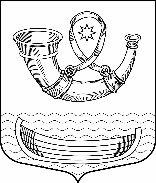 АДМИНИСТРАЦИЯмуниципального образованияПАШСКОЕ СЕЛЬСКОЕ ПОСЕЛЕНИЕВолховского муниципального районаЛенинградской областиПОСТАНОВЛЕНИЕот 31 марта 2019 года                                                                  №53с.ПашаО внесении изменений в постановление администрации Пашского сельского поселения от 20 декабря 2017 года №342«Об утверждении муниципальной Программы МО Пашское сельское поселение Волховского муниципального района Ленинградской области  «Формирование комфортной городской среды на 2018-2022 годы»В соответствии с Федеральным законом от 06.10.2003 № 131-ФЗ «Об общих принципах организации местного самоуправления в Российской Федерации», Постановлением Правительства РФ от 30.12.2017 N 1710 "Об утверждении государственной программы Российской Федерации "Обеспечение доступным и комфортным жильем и коммунальными услугами граждан Российской Федерации", уставом МО Пашское сельское поселение, администрация муниципального образования Пашское сельское поселение Волховского муниципального районап о с т а н о в л я е т :1. Внести следующие изменения в постановление администрации Пашского сельского поселения Волховского муниципального района от 20 декабря 2017 года №342 «Об утверждении муниципальной Программы МО Пашское сельское поселение Волховского муниципального района Ленинградской области «Формирование комфортной городской среды на 2018-2022 годы».1.1. В названии число «2022» заменить на число «2024».1.2. В преамбуле число «2022» заменить на число «2024».1.3. В пункте 1 число «2022» заменить на число «2024».2. Муниципальную программу МО Пашское сельское поселение Волховского муниципального района «Формирование комфортной городской среды на 2018-2024 годы» изложить в редакции приложения к настоящему постановлению.3. Настоящее постановление подлежит опубликованию в средствах массовой информации и вступает в силу после опубликования.4. Контроль за исполнением настоящего постановления оставляю за собой.Глава администрацииПашского сельского поселения                                    А.Т.КулимановИсп. Винерова И.А., (81363)41-238Муниципальная программа МО Пашское сельское поселение Волховского муниципального района Ленинградской области  «Формирование комфортной городской среды на 2018-2024 годы»Раздел 1. Паспортмуниципальной программы МО Пашское сельское поселениеВолховского муниципального района Ленинградской области «Формирование комфортной городской среды на 2018-2024 годы»Раздел 2. Характеристика текущего состояния сферы благоустройства на территории МО Пашское сельское поселениеВолховского муниципального района Ленинградской области.Село Паша – административный центр Пашского сельского поселения Волховского муниципального района, расположен в 80 км от административного центра Волховского муниципального района г.Волхова и в 176 км к северо-востоку от Санкт-Петербурга в центральной части Ленинградской области.Создание условий для системного повышения качества и комфорта городской среды на территории МО Пашское сельское поселение Волховского муниципального района Ленинградской области путем реализации комплекса первоочередных мероприятий по благоустройству рассматривается в качестве одного из основных факторов повышения комфортности условий проживания населения.В целях создания безопасной, удобной, экологически благоприятной и привлекательной городской среды, способствующей комплексному и устойчивому развитию муниципального образования Пашское сельское поселение Волховского муниципального района решением совета  депутатов МО Пашское сельское поселение Волховского муниципального района Ленинградской области №67/200/70 от 26.10.2017 г. утверждены Правила благоустройства территории  муниципального образования Пашское сельское поселение Волховского муниципального района  Ленинградской области (далее – Правила благоустройства), в соответствии с которыми установлены порядки по эксплуатации объектов благоустройства: уборке территории, по обращению с отходами, содержанию придомовых территорий многоквартирных домов, содержанию элементов благоустройства, строительству и установке малых архитектурных форм, ремонту и содержанию зданий и сооружений, озеленению территории и содержанию зеленых насаждений, содержанию и эксплуатации дорог, освещению и пр.Для оценки текущего состояния благоустройства дворовых территорий и общественных территорий Пашского сельского поселения, а также определения необходимых видов работ для приведения указанных территорий в надлежащее состояние в соответствии с постановлением администрации Пашского сельского поселения Волховского муниципального района №300 от 07.11.2017 г. создана муниципальная инвентаризационная комиссия, которая провела инвентаризацию дворовых и общественных территорий.При инвентаризации уточено текущее состояние элементов благоустройства, дворовых и общественных территорий. Полученные данные свидетельствуют о недостаточном уровне благоустройства дворовых и общественных территорий, которые полностью или частично не отвечает нормативным требованиям.Полученные инвентаризационные данные о территориях и расположенных на них объектах (элементах) благоустройства, основные характеристики и текущее состояние объектов (элементов) благоустройства, перечень необходимых видов работ по благоустройству включены в паспорта благоустройства территорий.Согласно инвентаризационным данным на территории Пашского сельского поселения имеется 3 общественные территории: Набережная реки Паша (с. Паша, ул. Советская, ориентир сквер с монументом ВОВ); общественная территория административно-делового центра (с. Паша, ул. Советская, у д.195); общественная территория Лесозаводского культурно-образовательного центра (с. Паша, ул. Строительная у д.9 и д.10), 100% которых нуждается в ремонте с заменой покрытия существующих пешеходных дорожек на современное покрытие, установке функциональных арт-объектов, уличной мебели, уличного освещения, применении новых идей для оформления общественных территорий. На основании полученных инвентаризационных данных на территории МО Пашское сельское поселение Волховского муниципального района Ленинградской области:Общее количество дворовых территорий – 34 ед.количество дворовых территорий, обеспеченных твердым покрытием, позволяющим комфортное передвижение по основным пешеходным коммуникациям в любое время года и в любую погоду, освещением, игровым оборудованием для детей возрастом до пяти лет и набором необходимой мебели, озеленением, оборудованными площадками для сбора отходов составляет 0 ед. количество и площадь общественных территорий (парков, скверов, набережных и т.д.) составляет 3 ед., 1,94 га.Подлежат исключению из адресного перечня дворовых и общественных территорий, подлежащих благоустройству в рамках реализации муниципального программы, территории, расположенные вблизи многоквартирных домов, физический износ основных конструктивных элементов (крыша, стены, фундамент)  которых превышает  70%, а также территории, которые планируется  к изъятию для муниципальных или государственных нужд в соответствии с генеральным планом МО Пашское сельское поселение Волховского муниципального района при условии одобрения решения об исключении указанных территорий из адресного перечня дворовых территорий и общественных территорий межведомственной комиссией в порядке, установленном такой комиссией.  Подлежат исключению из адресного перечня дворовых территорий, подлежащих благоустройству в рамках реализации муниципального программы, дворовые территории, собственники помещений многоквартирных домов которых приняли решение об отказе от благоустройства дворовой территории в сроки, установленные муниципальной программой. При этом исключение дворовой территории из перечня дворовых территорий, подлежащих благоустройству в рамках реализации муниципальной программы, возможно только при условии одобрения соответствующего решения межведомственной комиссией в порядке, установленном такой комиссией. Адресный перечень всех дворовых территорий, нуждающихся в благоустройстве, исходя из минимального перечня работ по благоустройству представлен в таблице 1.Адресный перечень всех общественных территорий, нуждающихся в благоустройстве представлен в таблице 2.Адресный перечень объектов недвижимого имущества (включая объекты незавершенного строительства) и земельных участков, находящихся в собственности (пользовании) юридических лиц и индивидуальных предпринимателей, которые подлежат благоустройству не позднее 2024 года за счет средств указанных лиц в соответствии с утвержденными Правилами благоустройства МО Пашское сельское поселение Волховского муниципального района, представлены в таблице 3. Таблица 1.Адресный перечень дворовых территорий,нуждающихся в благоустройстве исходя из минимального перечня работ по благоустройству.Таблица 2. Адресный перечень общественных территорий, нуждающихся в благоустройстве.Таблица 3.Адресный перечень объектов недвижимого имущества (включая объекты незавершенного строительства) и земельных участков, находящихся в собственности (пользовании) юридических лиц и индивидуальных предпринимателей, которые подлежат благоустройству не позднее 2024 года.Раздел 3. Приоритеты муниципальной политики в сфере благоустройства. Цели и задачи муниципальной программы.Приоритеты муниципальной политики на территории МО Пашское сельское поселение Волховского муниципального района Ленинградской области определяются федеральным законодательством, паспортом Приоритетного проекта «Формирование комфортной городской среды», утверждённым президиумом Совета при Президенте Российской Федерации по стратегическому развитию и приоритетным проектам (протокол от 21 ноября 2016 года № 10).Приоритетами муниципальной политики в сфере благоустройства являются:1. Системное повышение качества и комфорта городской среды на территории МО Пашское сельское поселение Волховского муниципального района Ленинградской области путем реализации комплекса первоочередных мероприятий по благоустройству, применения инструментов и подходов программного управления в ходе выполнения мероприятий по реализации Приоритетного проекта «Формирование комфортной городской среды» на территории муниципального образования.2. Осуществление контроля за реализацией муниципальной программы, проведение комиссионной оценки предложений граждан и организаций в сфере благоустройства на территории населённых пунктов с учетом мероприятий по ремонту и модернизации инженерных сетей при принятии решения о благоустройстве объектов, расположенных на территории соответствующего населённого пункта, обеспечивается коллегиально посредством общественной комиссии.3. Реализация мероприятий по благоустройству дворовых территорий и территорий общего пользования, которыми беспрепятственно пользуется неограниченный круг лиц соответствующего функционального назначения (в том числе площади, набережные, улицы, пешеходные зоны, береговые полосы водных объектов общего пользования, скверы, парки, бульвары и иные территории) (далее – общественные территории), предложенных гражданами и организациями. Целью муниципальной программы является повышение уровня благоустройства территории МО Пашское сельское поселение Волховского муниципального района Ленинградской области.К задачам муниципальной программы относятся следующие:Повышение уровня благоустройства дворовых территорий в МО Пашское сельское поселение Волховского муниципального района Ленинградской области;Повышение уровня благоустройства общественных территорий (парков, скверов, набережных и т.д.) в МО Пашское сельское поселение Волховского муниципального района Ленинградской области.Повышение уровня вовлеченности заинтересованных граждан, организаций в реализацию мероприятий по благоустройству территории муниципального образования Пашское сельское поселение Волховского муниципального района.Раздел 4. Сроки реализации муниципальной программы.Сроки реализации муниципальной программы 2018 – 2024 годы. Программа реализуется в один этап.Раздел 5. Информация о ресурсном обеспечении муниципальной программы.Реализация муниципальной программы осуществляется за счёт следующих источников финансирования:- за счет средств бюджета МО Пашское сельское поселение Волховского муниципального района Ленинградской области;- за счет средств бюджета Ленинградской области;- за счет средств федерального бюджета.Общий объем средств, направляемых на реализацию за весь период муниципальной программы, составляет 13147,42269 тыс. рублей, из них:- 1147,42269 тыс. рублей -  средства бюджета МО Пашское сельское поселение Волховского муниципального района;- 8252,00 тыс. рублей – средства бюджета Ленинградской области;- 3748,00 тыс. рублей – средства федерального бюджетаПо годам реализации:2018 год:- 150,00 тыс. рублей -  средства бюджета МО Пашское сельское поселение Волховского муниципального района;- 3068,00 тыс. рублей – средства бюджета Ленинградской области;- 932,00 тыс. рублей – средства федерального бюджета.2019 год- 247,42269 тыс. рублей -  средства бюджета МО Пашское сельское поселение Волховского муниципального района;- 5184,00 тыс. рублей – средства бюджета Ленинградской области;- 2816,00 тыс. рублей – средства федерального бюджета.2020 год- 150,00 тыс. рублей -  средства бюджета МО Пашское сельское поселение Волховского муниципального района;2021 год- 150,00 тыс. рублей -  средства бюджета МО Пашское сельское поселение Волховского муниципального района;2022 год- 150,00 тыс. рублей -  средства бюджета МО Пашское сельское поселение Волховского муниципального района.2023 год- 150,00 тыс. рублей -  средства бюджета МО Пашское сельское поселение Волховского муниципального района.2024 год- 150,00 тыс. рублей -  средства бюджета МО Пашское сельское поселение Волховского муниципального района.Раздел 6. Перечень основных мероприятий и мероприятий муниципальной программы.Основное мероприятие 1. Благоустройство дворовых территорий многоквартирных домов.В составе основного мероприятия планируется реализация мероприятий, направленных на выполнение минимального перечня и дополнительного перечня работ по благоустройству дворовых территорий, в том числе: Минимальный перечень работ по благоустройству дворовых территорий многоквартирных домов, включает проведение следующих мероприятий:- ремонт внутридворовых проездов;- обеспечение освещения дворовых территорий;- установка скамеек;- установка урн;Дополнительный перечень работ по благоустройству дворовых территорий, включает проведение следующих мероприятий:- озеленение территорий;- обустройство автомобильных парковок, в том числе создание парковочных мест для маломобильных групп граждан;- оборудование детских площадок;- оборудование спортивных площадок;- другие виды работ.Очередность благоустройства определяется в порядке поступления предложений заинтересованных лиц об их участии в выполнении указанных работ в соответствии с утвержденным Порядком предоставления, рассмотрения и оценки предложений заинтересованных лиц для включения дворовой территории в муниципальную программу МО Пашское сельское поселение Волховского муниципального района Ленинградской области «Формирование комфортной городской среды на 2018-2024 годы».Реализация мероприятий дополнительного перечня работ осуществляется при условии реализации всех мероприятий, предусмотренных в минимальном перечне работ. В случае отсутствия необходимости реализации одного и (или) нескольких мероприятий, предусмотренных в минимальном перечне работ, в соответствии с техническим состоянием элементов, возможна реализация мероприятий, предусмотренных в дополнительном перечне работ, без необходимости реализации всех мероприятий, предусмотренных в минимальном перечне работ.Участие заинтересованных лиц при выполнении работ по благоустройству дворовых территорий в рамках дополнительного перечня работ предусмотрено в форме привлечения заинтересованных лиц к проведению демонтажных и общестроительных работ, не требующих специализированных навыков и квалификации, а также мероприятий по уборке территории после завершения работ.		Порядок разработки, обсуждения, согласования и утверждения дизайн-проектов благоустройства дворовой территории многоквартирного дома, расположенного на территории муниципального образования Пашское сельское поселение Волховского муниципального района Ленинградской области приведен в приложении 3 к муниципальной программе МО Пашское сельское поселение Волховского муниципального района Ленинградской области «Формирование комфортной городской среды на 2018-2024 годы».Перечень мероприятий Основного мероприятия 1. Благоустройство дворовых территорий многоквартирных домов приведен в приложении 1 к муниципальной программе МО Пашское сельское поселение Волховского муниципального района Ленинградской области «Формирование комфортной городской среды на 2018-2024 годы».Адресный перечень дворовых благоустроенных в 2018 году, представлен в приложении №1 к Перечню мероприятий муниципальной программы «Формирование комфортной городской среды на 2018-2024 годы».Собственники помещений в многоквартирных домах, собственники иных зданий и сооружений, расположенных в границах дворовой территории, подлежащей благоустройству (далее - заинтересованные лица) обеспечивают трудовое участие в реализации мероприятий по благоустройству дворовых территорий:- выполнение жителями неоплачиваемых работ, не требующих специальной квалификации, например, подготовка объекта (дворовой территории) к началу работ (земляные работы, снятие старого оборудования, уборка мусора) и другие работы (покраска оборудования, озеленение территории посадка деревьев, охрана объекта);- обеспечение благоприятных условий для работы подрядной организации, выполняющей работы и для ее работников;Трудовое участие в реализации мероприятий по благоустройству дворовых территорий рекомендуется проводить в форме субботников.Основное мероприятие 2. Проведение работ по благоустройству общественных территорий.Отбор общественной территории, подлежащей благоустройству в рамках реализации муниципальной программы МО Пашское сельское поселение Волховского муниципального района Ленинградской области «Формирование комфортной городской среды на 2018-2024 годы» в 2019 году определялся по результатам рейтингового голосования, проходившего на территории Пашского сельского поселения с 23 по 27 февраля 2019 года, в Порядке, установленным правовым актом администрации Пашского сельского поселения. По результатам рейтингового голосования включению в программу на 2019 год подлежит общественная территория Набережная реки Паша (ориентир: сквер с памятником ВОВ), набравшая наибольшее количество голосов (146 голосов).Перечень общественных территорий, подлежащих благоустройству в 2019 году, представлен в приложении №2 к перечню мероприятий муниципальной программы «Формирование комфортной городской среды на 2018-2024 годы».В составе основного мероприятия планируется реализация мероприятий по выполнению перечня работ по благоустройству общественных территорий.Перечень мероприятий Основного мероприятия 2. Проведение работ по благоустройству общественных территорий приведен в приложении 1 к муниципальной программе МО Пашское сельское поселение Волховского муниципального района Ленинградской области «Формирование комфортной городской среды на 2018-2024 годы». Стоимость выполняемых работ в соответствии с минимальным и дополнительным  перечнями, включенными  в предложения заинтересованных лиц, и по которым в результате рассмотрения и оценки предложений граждан, заинтересованных лиц на включение дворовых территорий многоквартирных домов и общественных территорий в программу, общественной комиссией  принято положительное решение, будет определена путем составления локальных сметных расчетов, составленных на основании территориальных сметных нормативов Ленинградской области, включенных в федеральный реестр сметных нормативов, подлежащих применению при определении сметной стоимости объектов капитального строительства, строительство которых финансируется с привлечением средств федерального и областного бюджетов, с применением индексов изменения сметной стоимости, и согласованных с представителем (представителями) заинтересованных лиц, уполномоченных на представление предложений, согласование дизайн-проекта благоустройства дворовой и общественной территории, а так же на участие в контроле, в том числе  промежуточном, и приемке работ по благоустройству дворовой территории.Все мероприятия планируются с учетом необходимости обеспечения физической, пространственной и информационной доступности зданий, сооружений, дворовых и мест массового посещения граждан для инвалидов и других маломобильных групп населения.Основное мероприятие 3. Благоустройство территорий.Начиная с 2018 года в составе основного мероприятия реализуются   мероприятия, направленные на выполнение работ по благоустройству дворовых территорий, выполнению работ по благоустройству общественных территорий.В 2019 году  программу включены мероприятия по инвентаризации уровня благоустройства индивидуальных жилых домов и земельных участков, предоставленных для их размещения, с заключением по результатам инвентаризации соглашений с собственниками (пользователями) указанных домов (собственниками (землепользователями) земельных участков) об их благоустройстве не позднее 2024 года в соответствии с требованиями утвержденных Правил благоустройства МО Пашское сельское поселение Волховского муниципального района; по проведению работ по образованию земельных участков, на которых расположены многоквартирные дома, работы по благоустройству дворовых территорий которых софинансируются из бюджета субъекта Российской Федерации.Перечень мероприятий Основного мероприятия 3. Благоустройство территорий приведен в приложении 1 к муниципальной программе МО Пашское сельское поселение Волховского муниципального района Ленинградской области «Формирование комфортной городской среды на 2017-2024 годы». Собственники помещений в многоквартирных домах, собственники иных зданий и сооружений, расположенных в границах дворовой территории, подлежащей благоустройству, и иные заинтересованные лица обеспечивают трудовое участие в реализации мероприятий по благоустройству дворовых территорий. Решения об участии в Программе принимаются собственниками помещений многоквартирных домов на общем собрании собственников помещений в порядке, установленном ст. 44-49 Жилищного кодекса РФ.К минимальному перечню видов работ по благоустройству дворовых территорий относится ремонт дворовых проездов, обеспечение освещения дворовых территорий, установка скамеек, урн и иные виды работ, определенные уполномоченным органом государственной власти субъекта Российской Федерации.Раздел 7. Целевые индикаторы и показатели муниципальной программы и планируемые результаты реализации муниципальной программы.Ожидаемые результаты программы:Сведения о показателях (индикаторах) муниципальной программыПеречень мероприятий муниципальной программы МО Пашское сельское поселениеВолховского муниципального района Ленинградской области «Формирование комфортной городской среды на 2018-2024 годы» Адресный перечень многоквартирных домов, дворовые территории которых благоустроены в соответствии с утвержденным Порядком и сроками представления, рассмотрения и оценки предложений заинтересованных лиц о включении дворовой территории в муниципальную программу МО Пашское сельское поселение Волховского муниципального района Ленинградской области «Формирование современной городской среды на 2018-2024 годы» в 2018 году.Перечень общественных территорий, подлежащих благоустройству в 2019 году, планируемых к выполнению, в том числе с включением не менее одной общественной территории, отобранной с учётом результатов общественного обсуждения, а также иные мероприятия по благоустройству, определённые Администрацией Пашского сельского поселения.Планируемые результаты реализации муниципальной программы МО Пашское сельское поселение Волховского муниципального района Ленинградской области «Формирование комфортной городской среды на 2018-2024 годы» Порядокразработки, обсуждения, согласования и утверждения дизайн-проекта благоустройства общественной и дворовой территории многоквартирного дома, расположенных на территории муниципального образования Пашское сельское поселение Волховского муниципального района Ленинградской области.Общие положения.1.1. Настоящий Порядок регламентирует процедуру разработки, обсуждения и согласования заинтересованными лицами дизайн-проекта благоустройства общественной и дворовой территории многоквартирного дома, расположенных  на территории муниципального образования Пашское сельское поселение Волховского муниципального района Ленинградской области, а также их утверждение в рамках реализации муниципальной программы МО Пашское сельское поселение Волховского муниципального района Ленинградской области «Формирование комфортной городской среды на 2018-2024 годы» (далее – Порядок). 1.2. Под дизайн-проектом понимается графический и текстовый материал, включающий в себя 3D визуализированное изображение дворовой территории или территории общего пользования, представленный в нескольких ракурсах, с планировочной схемой, фотофиксацией существующего положения, с описанием работ и мероприятий, предлагаемых к выполнению (далее – дизайн проект).Содержание дизайн-проекта зависит от вида и состава планируемых к благоустройству работ. Это может быть, как проектная, сметная документация, так и упрощенный вариант в виде изображения дворовой территории или территории общего пользования с описанием работ и мероприятий, предлагаемых к выполнению.1.3. К заинтересованным лицам относятся: собственники помещений в многоквартирных домах, собственники иных зданий и сооружений, расположенных в границах дворовой территории и (или) общественной территории, подлежащей благоустройству (далее – заинтересованные лица).Разработка дизайн-проектов.2.1. Разработка дизайн-проекта в отношении дворовых территорий многоквартирных домов, расположенных на территории муниципального образования и общественных территорий осуществляется в соответствии с Правилами благоустройства территории муниципального образования Пашское сельское поселение Волховского муниципального района Ленинградской области, требованиями Градостроительного кодекса Российской Федерации, действующими строительными, санитарными и иными нормами и правилами, а также другими нормативно-правовыми актами.2.2. Разработка дизайн-проекта в отношении дворовых территорий многоквартирных домов осуществляется заинтересованными лицами в течение тридцати дней со дня принятия решения о включении дворовой территории в муниципальную программу МО Пашское сельское поселение Волховского муниципального района Ленинградской области «Формирование комфортной городской среды на 2018-2024 годы».2.3. Разработка дизайн-проекта благоустройства дворовой территории осуществляется с учетом минимальных и дополнительных перечней работ по благоустройству дворовой территории. 3. Обсуждение, согласование и утверждение дизайн-проекта.3.1. В целях обсуждения, согласования и утверждения дизайн-проекта благоустройства дворовой территории многоквартирного дома, администрация МО Пашское сельское поселение Волховского муниципального района Ленинградской области уведомляет уполномоченное лицо, которое вправе действовать в интересах всех собственников помещений в многоквартирном доме, придомовая территория которого включена в адресный перечень дворовых территорий проекта программы (далее – уполномоченное лицо), о готовности дизайн-проекта в течение 1 рабочего дня со дня изготовления дизайн-проекта. 3.2. Уполномоченное лицо обеспечивает обсуждение, согласование дизайн-проекта благоустройства дворовой территории многоквартирного дома, для дальнейшего его утверждения в срок, не превышающий трех рабочих дней.3.3. Утверждение дизайн-проекта благоустройства дворовой и общественной территории осуществляется общественной комиссией по формированию комфортной городской среды МО Пашское сельское поселение Волховского муниципального района Ленинградской области в течение двух рабочих дней со дня согласования дизайн-проекта дворовой территории многоквартирного дома уполномоченным лицом.3.4. Дизайн-проект на благоустройство дворовой территории хранится в администрации Пашского сельского поселения Волховского муниципального района Ленинградской области, электронный образ дизайн-проекта направляется в отраслевой орган исполнительной власти Ленинградской области, ответственный за реализацию приоритетного проекта «Формирование комфортной городской среды».3.5. Подготовка и опубликование в средствах массовой информации дизайн-проектов благоустройства общественных территорий, предусмотренных утвержденным и опубликованным перечнем общественных территорий, сформированным по результатам приема предложений в установленные сроки, обеспечивается не позднее 1 марта текущего года  3.6. Дизайн-проект на благоустройство общественной территории утверждается в одном экземпляре и хранится в администрации Пашского сельского поселения Волховского муниципального района Ленинградской области.Приложениек постановлению администрации Пашского сельского поселенияВолховского муниципального районаЛенинградской области от 31 марта 2019 года №53Ответственный исполнитель муниципальной программыАдминистрация Пашского сельского поселения Волховского муниципального района Ленинградской области.Соисполнители муниципальной программыСоисполнителей нетУчастники муниципальной программыГраждане, общественные, научные и иные организации, участвующие в реализации муниципальной программыЦель муниципальной программыПовышение комфортности условий проживания населенияЗадачи муниципальной программы1. Повышение уровня благоустройства дворовых территорий в   МО Пашское сельское поселение Волховского муниципального района Ленинградской области;2. Повышение уровня благоустройства общественных территорий (парков, скверов, набережных и т.д.) в МО Пашское сельское поселение Волховского муниципального района Ленинградской области.3. Повышение уровня вовлеченности заинтересованных граждан, организаций в реализацию мероприятий по благоустройству территории муниципального образования Пашское сельское поселение Волховского муниципального района.Срок реализации муниципальной программы2018-2024 годыОбъемы бюджетных ассигнований муниципальной программыОбщий объем средств, направляемых на реализацию за весь период муниципальной программы, составляет 13147,42269 тыс. рублей, из них:- 1147,42269 тыс. рублей -  средства бюджета МО Пашское сельское поселение Волховского муниципального района;- 8252,00 тыс. рублей – средства бюджета Ленинградской области;- 3748,00 тыс. рублей – средства федерального бюджета.По годам реализации:2018 год:- 150,00 тыс. рублей -  средства бюджета МО Пашское сельское поселение Волховского муниципального района;- 3068,00 тыс. рублей – средства бюджета Ленинградской области;- 932,00 тыс. рублей – средства федерального бюджета.2019 год- 247,42269 тыс. рублей -  средства бюджета МО Пашское сельское поселение Волховского муниципального района;- 5184,00 тыс. рублей – средства бюджета Ленинградской области;- 2816,00 тыс. рублей – средства федерального бюджета.2020 год- 150,00 тыс. рублей -  средства бюджета МО Пашское сельское поселение Волховского муниципального района;2021 год- 150,00 тыс. рублей -  средства бюджета МО Пашское сельское поселение Волховского муниципального района;2022 год- 150,00 тыс. рублей -  средства бюджета МО Пашское сельское поселение Волховского муниципального района;2023 год- 150,00 тыс. рублей -  средства бюджета МО Пашское сельское поселение Волховского муниципального района;2024 год- 150,00 тыс. рублей -  средства бюджета МО Пашское сельское поселение Волховского муниципального района.Ожидаемые результаты реализации муниципальной программыКоличество благоустроенных дворовых территорий:2018 год – 1 ед.Доля благоустроенных дворовых территорий от общего количества дворовых территорий, подлежащих благоустройству в рамках муниципальной программы:2018 год – 2,9%;2019 год – 2,9%.Количество благоустроенных общественных территорий:2019 год - 1 ед.;Площадь благоустроенных общественных территорий:2019 год - 0,76 га.Доля благоустроенных общественных территорий от общего количества общественных территорий, подлежащих благоустройству в рамках муниципальной программы:2019 год – 33,3%.Доля инвентаризированных индивидуальных жилых домов и земельных участков, предоставленных для их размещения от общего количества 2019 г.  -5%, 2020 г.-15%, 2021 г. -35%, 2022 г.- 55%, 2023 г. -85%, 2024 г.-100%Количество многоквартирных домов,  работы по благоустройству дворовых территорий которых софинансируются из бюджета Российской Федерации в период действия программы, под которыми образованы земельные участки:  2019г.- 0 ед.№Адрес дворовой территории многоквартирного дома.1с. Паша, ул. Торговая, дома №4, №6, №8.2с. Паша, ул. Советская, дом №2б3с. Паша, ул. Советская, дом №2в4с. Паша, ул. Советская, дом №305с. Паша, ул. Советская, дом №736с. Паша, ул. Советская, дома №76, №787с. Паша, ул. Советская, дом №798с. Паша, ул. Советская, дом №919с. Паша, ул. Советская, дом №9310с. Паша, ул. Советская, дом №9511с. Паша, ул. Советская, дома №98, №100, №10412с. Паша, ул. Советская, дома №108, №11013с. Паша, ул. Советская, дом №1314с. Паша, ул. Советская, дом №12115с. Паша, ул. Советская, дом №12816с. Паша, ул. Советская, дома №194, №19617с. Паша, ул. Советская, дома №171, №17318с. Паша, ул. Советская, дома №175, №177, №17919с. Паша, ул. Советская, дома №187, №18920с. Паша, ул. Советская, дома №181, №183, №185, №19121с. Паша, ул. Советская, дом №20022с. Паша, ул. Юбилейная, д. 523с. Паша, ул. Строительная, дома №1, №2, №3, №4, №5, №6, №7, №824с. Паша, ул. Школьная, дом №225с. Паша, ул. Набережная, д. №1426с. Паша, ул. Набережная, д. №1627с. Паша, ул. Набережная, д. №4328с. Паша, ул. Набережная, д. №5229с. Паша, ул. Набережная, д. №5830с. Паша, ул. Юбилейная, дома №1, №1а, №2, №331с. Паша, ул. Вокзальная, д. 7732с. Паша, ул. Станционная, дома №2, №3 33д. Надкопанье, д. №13 34п. Рыбежно, ул. Рейдовая, дома №42, №44№Адрес общественной территории1Набережная реки Паша (с. Паша, ул. Советская, ориентир сквер с монументом ВОВ)2Общественная территория административно-делового центра (с. Паша, ул. Советская, у д.195);3Общественная территория Лесозаводского культурно-образовательного центра (с. Паша, ул. Строительная у д.9 и д.10)№Наименование, адрес объектаНаименование собственника (пользователя)  объекта1Здание для размещения МБУДО «Пашская детская школа искусств» по адресу: Ленинградская область, с.Паша, ул.Советская, д.68а МБУДО «Пашская детская школа искусств»2Здание по адресу: Ленинградская область, с.Паша, ул.Советская, д.81вООО «Терминал»№Наименование показателя (индикатора)Единица измеренияЗначения показателейЗначения показателейЗначения показателейЗначения показателейЗначения показателейЗначения показателейЗначения показателейЗначения показателейЗначения показателейЗначения показателейЗначения показателейЗначения показателейЗначения показателейЗначения показателейЗначения показателейЗначения показателей№Наименование показателя (индикатора)Единица измерения2018 год2018 год2019 год2019 год2020 год2020 год2021 год2021 год2021 год2022 год2022 год2022 год2023 год2023 год2023 год2024 годОсновное мероприятия 1.Благоустройство дворовых территорий многоквартирных домов. Основное мероприятия 1.Благоустройство дворовых территорий многоквартирных домов. Основное мероприятия 1.Благоустройство дворовых территорий многоквартирных домов. Основное мероприятия 1.Благоустройство дворовых территорий многоквартирных домов. Основное мероприятия 1.Благоустройство дворовых территорий многоквартирных домов. Основное мероприятия 1.Благоустройство дворовых территорий многоквартирных домов. Основное мероприятия 1.Благоустройство дворовых территорий многоквартирных домов. Основное мероприятия 1.Благоустройство дворовых территорий многоквартирных домов. Основное мероприятия 1.Благоустройство дворовых территорий многоквартирных домов. Основное мероприятия 1.Благоустройство дворовых территорий многоквартирных домов. Основное мероприятия 1.Благоустройство дворовых территорий многоквартирных домов. Основное мероприятия 1.Благоустройство дворовых территорий многоквартирных домов. Основное мероприятия 1.Благоустройство дворовых территорий многоквартирных домов. Основное мероприятия 1.Благоустройство дворовых территорий многоквартирных домов. Основное мероприятия 1.Благоустройство дворовых территорий многоквартирных домов. Основное мероприятия 1.Благоустройство дворовых территорий многоквартирных домов. Основное мероприятия 1.Благоустройство дворовых территорий многоквартирных домов. Основное мероприятия 1.Благоустройство дворовых территорий многоквартирных домов. Основное мероприятия 1.Благоустройство дворовых территорий многоквартирных домов. 1.Количество благоустроенных дворовых территорий.Ед. 12.Доля благоустроенных дворовых территорий от общего количества дворовых территорий, подлежащих благоустройству в рамках муниципальной программы.Проценты2,9Основное мероприятие 2. Проведение работ по благоустройству общественных территорий.Основное мероприятие 2. Проведение работ по благоустройству общественных территорий.Основное мероприятие 2. Проведение работ по благоустройству общественных территорий.Основное мероприятие 2. Проведение работ по благоустройству общественных территорий.Основное мероприятие 2. Проведение работ по благоустройству общественных территорий.Основное мероприятие 2. Проведение работ по благоустройству общественных территорий.Основное мероприятие 2. Проведение работ по благоустройству общественных территорий.Основное мероприятие 2. Проведение работ по благоустройству общественных территорий.Основное мероприятие 2. Проведение работ по благоустройству общественных территорий.Основное мероприятие 2. Проведение работ по благоустройству общественных территорий.Основное мероприятие 2. Проведение работ по благоустройству общественных территорий.Основное мероприятие 2. Проведение работ по благоустройству общественных территорий.Основное мероприятие 2. Проведение работ по благоустройству общественных территорий.Основное мероприятие 2. Проведение работ по благоустройству общественных территорий.Основное мероприятие 2. Проведение работ по благоустройству общественных территорий.Основное мероприятие 2. Проведение работ по благоустройству общественных территорий.Основное мероприятие 2. Проведение работ по благоустройству общественных территорий.Основное мероприятие 2. Проведение работ по благоустройству общественных территорий.Основное мероприятие 2. Проведение работ по благоустройству общественных территорий.3.Количество благоустроенных общественных территорий.Ед.114.Площадь благоустроенных общественных территорий.га0,760,765.Доля благоустроенных общественных территорий от общего количества общественных территорий, подлежащих благоустройству в рамках муниципальной программыПроценты33,333,3Основное мероприятие 3. Благоустройство территорийОсновное мероприятие 3. Благоустройство территорийОсновное мероприятие 3. Благоустройство территорийОсновное мероприятие 3. Благоустройство территорийОсновное мероприятие 3. Благоустройство территорийОсновное мероприятие 3. Благоустройство территорийОсновное мероприятие 3. Благоустройство территорийОсновное мероприятие 3. Благоустройство территорийОсновное мероприятие 3. Благоустройство территорийОсновное мероприятие 3. Благоустройство территорийОсновное мероприятие 3. Благоустройство территорийОсновное мероприятие 3. Благоустройство территорийОсновное мероприятие 3. Благоустройство территорийОсновное мероприятие 3. Благоустройство территорийОсновное мероприятие 3. Благоустройство территорийОсновное мероприятие 3. Благоустройство территорийОсновное мероприятие 3. Благоустройство территорийОсновное мероприятие 3. Благоустройство территорийОсновное мероприятие 3. Благоустройство территорий1.Количество благоустроенных дворовых территорий.Ед. 12.Доля благоустроенных дворовых территорий от общего количества дворовых территорий.Проценты2,93.Количество благоустроенных общественных территорий.Ед.114.Площадь благоустроенных общественных территорий.га0,760,765.Доля благоустроенных общественных территорий от общей площади  общественных территорий.Проценты 33,3 33,36.Доля инвентаризированных  индивидуальных жилых домов и земельных участков,   предоставленных для их размещения от общего количества Проценты5515153535355555558585851001007.Количество многоквартирных домов  работы по благоустройству дворовых территорий которых софинансируются из бюджета Российской Федерации в период действия программы, под которыми образованы земельные участки Ед.0Приложение 1к муниципальной программе МО Пашское сельское поселениеВолховского муниципального района Ленинградской области«Формирование комфортной городской среды на 2018-2024 годы»№ п/пМероприятия по реализации программы (подпрограммы)Источники финансированияСрок исполнения мероприятийВсего (тыс.руб.)Объем финансирования по годам (тыс. руб.)Объем финансирования по годам (тыс. руб.)Объем финансирования по годам (тыс. руб.)Объем финансирования по годам (тыс. руб.)Объем финансирования по годам (тыс. руб.)Объем финансирования по годам (тыс. руб.)Объем финансирования по годам (тыс. руб.)Ответственный за реализацию основных мероприятийПланируемые результаты выполнения мероприятий подпрограммы№ п/пМероприятия по реализации программы (подпрограммы)Источники финансированияСрок исполнения мероприятийВсего (тыс.руб.)2018г.2019г.2020г.2010г.2022г.2023 г.2024 г.Всего по муниципальной программе МО Пашское сельское поселение Волховского муниципального района Ленинградской области «Формирование комфортной городской среды на 2018-2024 годы» Итого         2018-2024гг.13147,422694150,008247,42269150,00150,00150,00150,00150,00Всего по муниципальной программе МО Пашское сельское поселение Волховского муниципального района Ленинградской области «Формирование комфортной городской среды на 2018-2024 годы» Средства бюджета поселения2018-2024гг.1147,42269150,00247,42269150,00150,00150,00150,00150,00Всего по муниципальной программе МО Пашское сельское поселение Волховского муниципального района Ленинградской области «Формирование комфортной городской среды на 2018-2024 годы» Средства бюджета Ленинградской области 2018-2024гг.8252,003068,005184,000,000,000,000,000,00Всего по муниципальной программе МО Пашское сельское поселение Волховского муниципального района Ленинградской области «Формирование комфортной городской среды на 2018-2024 годы» Средства Федерального бюджета2018-2024гг.3748,00932,002816,000,000,000,000,000,001Основное мероприятие 1. Благоустройство дворовых территорий многоквартирных домов. Итого         2018-2024гг.4860,004150,000,00150,00150,00150,00150,00150,00Администрация Пашского сельского поселенияКоличество благоустроенных дворовых территорий в период действия программы 1 ед.;
Доля благоустроенных дворовых территорий от общего количества дворовых территорий, подлежащих благоустройству в рамках муниципальной программы: 2,9%;1Основное мероприятие 1. Благоустройство дворовых территорий многоквартирных домов. Средства бюджета поселения2018-2024гг.860,00150,000,00150,00150,00150,00150,00150,00Администрация Пашского сельского поселенияКоличество благоустроенных дворовых территорий в период действия программы 1 ед.;
Доля благоустроенных дворовых территорий от общего количества дворовых территорий, подлежащих благоустройству в рамках муниципальной программы: 2,9%;1Основное мероприятие 1. Благоустройство дворовых территорий многоквартирных домов. Средства бюджета Ленинградской области 2018-2024гг.3068,003068000,000,000,000,000,000,00Администрация Пашского сельского поселенияКоличество благоустроенных дворовых территорий в период действия программы 1 ед.;
Доля благоустроенных дворовых территорий от общего количества дворовых территорий, подлежащих благоустройству в рамках муниципальной программы: 2,9%;1Основное мероприятие 1. Благоустройство дворовых территорий многоквартирных домов. Средства Федерального бюджета2018-2024гг.932,00932,000,000,000,000,000,000,00Администрация Пашского сельского поселенияКоличество благоустроенных дворовых территорий в период действия программы 1 ед.;
Доля благоустроенных дворовых территорий от общего количества дворовых территорий, подлежащих благоустройству в рамках муниципальной программы: 2,9%;1.1.Мероприятие 1.Проведение конкурсного отбора дворовых территорий многоквартирных домов.Итого         2018-2024гг.0,00,000,000,000,000,000,000,00Администрация Пашского сельского поселенияКоличество благоустроенных дворовых территорий в период действия программы 1 ед.;
Доля благоустроенных дворовых территорий от общего количества дворовых территорий, подлежащих благоустройству в рамках муниципальной программы: 2,9%;1.1.Мероприятие 1.Проведение конкурсного отбора дворовых территорий многоквартирных домов.Средства бюджета поселения2018-2024гг.0,00,000,000,000,000,000,000,00Администрация Пашского сельского поселенияКоличество благоустроенных дворовых территорий в период действия программы 1 ед.;
Доля благоустроенных дворовых территорий от общего количества дворовых территорий, подлежащих благоустройству в рамках муниципальной программы: 2,9%;1.1.Мероприятие 1.Проведение конкурсного отбора дворовых территорий многоквартирных домов.Средства бюджета Ленинградской области 2018-2024гг.0,00,000,000,000,000,000,000,00Администрация Пашского сельского поселенияКоличество благоустроенных дворовых территорий в период действия программы 1 ед.;
Доля благоустроенных дворовых территорий от общего количества дворовых территорий, подлежащих благоустройству в рамках муниципальной программы: 2,9%;1.1.Мероприятие 1.Проведение конкурсного отбора дворовых территорий многоквартирных домов.Средства Федерального бюджета2018-2024гг.0,00,000,000,000,000,000,000,00Администрация Пашского сельского поселенияКоличество благоустроенных дворовых территорий в период действия программы 1 ед.;
Доля благоустроенных дворовых территорий от общего количества дворовых территорий, подлежащих благоустройству в рамках муниципальной программы: 2,9%;1.2.Мероприятие 2.Разработка, обсуждение, согласование, утверждение дизайн-проекта благоустройства дворовой территории.Итого         2018-2024гг.0,00,000,000,000,000,000,000,00Администрация Пашского сельского поселенияКоличество благоустроенных дворовых территорий в период действия программы 1 ед.;
Доля благоустроенных дворовых территорий от общего количества дворовых территорий, подлежащих благоустройству в рамках муниципальной программы: 2,9%;1.2.Мероприятие 2.Разработка, обсуждение, согласование, утверждение дизайн-проекта благоустройства дворовой территории.Средства бюджета поселения2018-2024гг.0,000,000,000,000,000,000,000,00Администрация Пашского сельского поселенияКоличество благоустроенных дворовых территорий в период действия программы 1 ед.;
Доля благоустроенных дворовых территорий от общего количества дворовых территорий, подлежащих благоустройству в рамках муниципальной программы: 2,9%;1.2.Мероприятие 2.Разработка, обсуждение, согласование, утверждение дизайн-проекта благоустройства дворовой территории.Средства бюджета Ленинградской области 2018-2024гг.0,00,000,000,000,000,000,000,00Администрация Пашского сельского поселенияКоличество благоустроенных дворовых территорий в период действия программы 1 ед.;
Доля благоустроенных дворовых территорий от общего количества дворовых территорий, подлежащих благоустройству в рамках муниципальной программы: 2,9%;1.2.Мероприятие 2.Разработка, обсуждение, согласование, утверждение дизайн-проекта благоустройства дворовой территории.Средства Федерального бюджета2018-2024гг.0,00,000,000,000,000,000,000,00Администрация Пашского сельского поселенияКоличество благоустроенных дворовых территорий в период действия программы 1 ед.;
Доля благоустроенных дворовых территорий от общего количества дворовых территорий, подлежащих благоустройству в рамках муниципальной программы: 2,9%;1.3.Мероприятие 3.Выполнение работ по благоустройству дворовых территорий.Итого         2018-2024гг.4900,004150,000,00150,00150,00150,00150,00150,00Администрация Пашского сельского поселенияКоличество благоустроенных дворовых территорий в период действия программы 1 ед.;
Доля благоустроенных дворовых территорий от общего количества дворовых территорий, подлежащих благоустройству в рамках муниципальной программы: 2,9%;1.3.Мероприятие 3.Выполнение работ по благоустройству дворовых территорий.Средства бюджета поселения2018-2024гг.900,00150,000,00150,00150,00150,00150,00150,00Администрация Пашского сельского поселенияКоличество благоустроенных дворовых территорий в период действия программы 1 ед.;
Доля благоустроенных дворовых территорий от общего количества дворовых территорий, подлежащих благоустройству в рамках муниципальной программы: 2,9%;1.3.Мероприятие 3.Выполнение работ по благоустройству дворовых территорий.Средства бюджета Ленинградской области 2018-2024гг.3068,003068,000,000,000,000,000,000,00Администрация Пашского сельского поселенияКоличество благоустроенных дворовых территорий в период действия программы 1 ед.;
Доля благоустроенных дворовых территорий от общего количества дворовых территорий, подлежащих благоустройству в рамках муниципальной программы: 2,9%;1.3.Мероприятие 3.Выполнение работ по благоустройству дворовых территорий.Средства Федерального бюджета2018-2024гг.932,00932,000,000,000,000,000,000,00Администрация Пашского сельского поселенияКоличество благоустроенных дворовых территорий в период действия программы 1 ед.;
Доля благоустроенных дворовых территорий от общего количества дворовых территорий, подлежащих благоустройству в рамках муниципальной программы: 2,9%;2Основное мероприятие 2.Проведение работ по благоустройству общественных территорий. Итого         2018-2024гг.8247,422690,008247,422690,000,000,000,000,00Администрация Пашского сельского поселенияКоличество благоустроенных общественных территорий в период действия программы 1 ед.;
Площадь благоустроенных общественных территорий 0,76 га;
Доля благоустроенных общественных территорий от общего количества общественных территорий, подлежащих благоустройству в рамках муниципальной программы 33,3 %.2Основное мероприятие 2.Проведение работ по благоустройству общественных территорий. Средства бюджета поселения2018-2024гг.247,422690,00247,422690,000,000,000,000,00Администрация Пашского сельского поселенияКоличество благоустроенных общественных территорий в период действия программы 1 ед.;
Площадь благоустроенных общественных территорий 0,76 га;
Доля благоустроенных общественных территорий от общего количества общественных территорий, подлежащих благоустройству в рамках муниципальной программы 33,3 %.2Основное мероприятие 2.Проведение работ по благоустройству общественных территорий. Средства бюджета Ленинградской области 2018-2024гг.5184,000,005184,000,000,000,000,000,00Администрация Пашского сельского поселенияКоличество благоустроенных общественных территорий в период действия программы 1 ед.;
Площадь благоустроенных общественных территорий 0,76 га;
Доля благоустроенных общественных территорий от общего количества общественных территорий, подлежащих благоустройству в рамках муниципальной программы 33,3 %.2Основное мероприятие 2.Проведение работ по благоустройству общественных территорий. Средства Федерального бюджета2018-2024гг.2816,000,002816,000,000,000,000,000,00Администрация Пашского сельского поселенияКоличество благоустроенных общественных территорий в период действия программы 1 ед.;
Площадь благоустроенных общественных территорий 0,76 га;
Доля благоустроенных общественных территорий от общего количества общественных территорий, подлежащих благоустройству в рамках муниципальной программы 33,3 %.2.1.Мероприятие 1.Проведение отбора общественной территории.Итого         2018-2024гг.0,000,000,000,000,000,000,000,00Администрация Пашского сельского поселенияКоличество благоустроенных общественных территорий в период действия программы 1 ед.;
Площадь благоустроенных общественных территорий 0,76 га;
Доля благоустроенных общественных территорий от общего количества общественных территорий, подлежащих благоустройству в рамках муниципальной программы 33,3 %.2.1.Мероприятие 1.Проведение отбора общественной территории.Средства бюджета поселения2018-2024гг.0,000,000,000,000,000,000,000,00Администрация Пашского сельского поселенияКоличество благоустроенных общественных территорий в период действия программы 1 ед.;
Площадь благоустроенных общественных территорий 0,76 га;
Доля благоустроенных общественных территорий от общего количества общественных территорий, подлежащих благоустройству в рамках муниципальной программы 33,3 %.2.1.Мероприятие 1.Проведение отбора общественной территории.Средства бюджета Ленинградской области 2018-2024гг.0,000,000,000,000,000,000,000,00Администрация Пашского сельского поселенияКоличество благоустроенных общественных территорий в период действия программы 1 ед.;
Площадь благоустроенных общественных территорий 0,76 га;
Доля благоустроенных общественных территорий от общего количества общественных территорий, подлежащих благоустройству в рамках муниципальной программы 33,3 %.2.1.Мероприятие 1.Проведение отбора общественной территории.Средства Федерального бюджета2018-2024гг.0,000,000,000,000,000,000,000,00Администрация Пашского сельского поселенияКоличество благоустроенных общественных территорий в период действия программы 1 ед.;
Площадь благоустроенных общественных территорий 0,76 га;
Доля благоустроенных общественных территорий от общего количества общественных территорий, подлежащих благоустройству в рамках муниципальной программы 33,3 %.2.2.Мероприятие 2.Разработка, обсуждение, согласование, утверждение дизайн-проекта благоустройства общественной территории.Итого         2018-2024гг.0,000,000,000,000,000,000,000,00Администрация Пашского сельского поселенияКоличество благоустроенных общественных территорий в период действия программы 1 ед.;
Площадь благоустроенных общественных территорий 0,76 га;
Доля благоустроенных общественных территорий от общего количества общественных территорий, подлежащих благоустройству в рамках муниципальной программы 33,3 %.2.2.Мероприятие 2.Разработка, обсуждение, согласование, утверждение дизайн-проекта благоустройства общественной территории.Средства бюджета поселения2018-2024гг.0,000,000,000,000,000,000,000,00Администрация Пашского сельского поселенияКоличество благоустроенных общественных территорий в период действия программы 1 ед.;
Площадь благоустроенных общественных территорий 0,76 га;
Доля благоустроенных общественных территорий от общего количества общественных территорий, подлежащих благоустройству в рамках муниципальной программы 33,3 %.2.2.Мероприятие 2.Разработка, обсуждение, согласование, утверждение дизайн-проекта благоустройства общественной территории.Средства бюджета Ленинградской области 2018-2024гг.0,000,000,000,000,000,000,000,00Администрация Пашского сельского поселенияКоличество благоустроенных общественных территорий в период действия программы 1 ед.;
Площадь благоустроенных общественных территорий 0,76 га;
Доля благоустроенных общественных территорий от общего количества общественных территорий, подлежащих благоустройству в рамках муниципальной программы 33,3 %.2.2.Мероприятие 2.Разработка, обсуждение, согласование, утверждение дизайн-проекта благоустройства общественной территории.Средства Федерального бюджета2018-2024гг.0,000,000,000,000,000,000,000,00Администрация Пашского сельского поселенияКоличество благоустроенных общественных территорий в период действия программы 1 ед.;
Площадь благоустроенных общественных территорий 0,76 га;
Доля благоустроенных общественных территорий от общего количества общественных территорий, подлежащих благоустройству в рамках муниципальной программы 33,3 %.2.3.Мероприятие 3.Выполнение работ по благоустройству общественной территории.Итого         2018-2024гг.8247,422690,008247,422690,000,000,000,000,00Администрация Пашского сельского поселенияКоличество благоустроенных общественных территорий в период действия программы 1 ед.;
Площадь благоустроенных общественных территорий 0,76 га;
Доля благоустроенных общественных территорий от общего количества общественных территорий, подлежащих благоустройству в рамках муниципальной программы 33,3 %.2.3.Мероприятие 3.Выполнение работ по благоустройству общественной территории.Средства бюджета поселения2018-2024гг.247,422690,00247,422690,000,000,000,000,00Администрация Пашского сельского поселенияКоличество благоустроенных общественных территорий в период действия программы 1 ед.;
Площадь благоустроенных общественных территорий 0,76 га;
Доля благоустроенных общественных территорий от общего количества общественных территорий, подлежащих благоустройству в рамках муниципальной программы 33,3 %.2.3.Мероприятие 3.Выполнение работ по благоустройству общественной территории.Средства бюджета Ленинградской области 2018-2024гг.5184,000,005184,000,000,000,000,000,00Администрация Пашского сельского поселенияКоличество благоустроенных общественных территорий в период действия программы 1 ед.;
Площадь благоустроенных общественных территорий 0,76 га;
Доля благоустроенных общественных территорий от общего количества общественных территорий, подлежащих благоустройству в рамках муниципальной программы 33,3 %.2.3.Мероприятие 3.Выполнение работ по благоустройству общественной территории.Средства Федерального бюджета2018-2024гг.2816,000,002816,000,000,000,000,000,00Администрация Пашского сельского поселенияКоличество благоустроенных общественных территорий в период действия программы 1 ед.;
Площадь благоустроенных общественных территорий 0,76 га;
Доля благоустроенных общественных территорий от общего количества общественных территорий, подлежащих благоустройству в рамках муниципальной программы 33,3 %.Мероприятие 3.Выполнение работ по благоустройству общественной территории.Средства Федерального бюджета2018-2024гг.2816,000,002816,000,000,000,000,000,00Администрация Пашского сельского поселенияКоличество благоустроенных общественных территорий в период действия программы 1 ед.;
Площадь благоустроенных общественных территорий 0,76 га;
Доля благоустроенных общественных территорий от общего количества общественных территорий, подлежащих благоустройству в рамках муниципальной программы 33,3 %.Основное мероприятие 3. Благоустройство территорий.Итого2018-2024 гг.13147,422694150,008247,42269150,00150,00150,00150,00150,00Администрация Пашского сельского поселенияКоличество благоустроенных общественных территорий в период действия программы 1 ед.;
Площадь благоустроенных общественных территорий 0,76 га;
Доля благоустроенных общественных территорий от общего количества общественных территорий, подлежащих благоустройству в рамках муниципальной программы 33,3 %.Доля инвентаризированных  индивидуальных жилых домов и земельных участковот общего количества2019 г.5%2020 г.-15%2021 г.35%2022 г.-55%2023 г. -85%2024 г.-100%Количество многоквартирных домов  работы по благоустройству дворовых территорий которых софинансируются из бюджета Российской Федерации в период действия программы, под которыми образованы земельные участки:  2019 г.-0 ед.3.Основное мероприятие 3. Благоустройство территорий.Средства бюджета поселения2018-2024 гг.1147,42269150,00247,42269150,00150,00150,00150,00150,00Администрация Пашского сельского поселенияКоличество благоустроенных общественных территорий в период действия программы 1 ед.;
Площадь благоустроенных общественных территорий 0,76 га;
Доля благоустроенных общественных территорий от общего количества общественных территорий, подлежащих благоустройству в рамках муниципальной программы 33,3 %.Доля инвентаризированных  индивидуальных жилых домов и земельных участковот общего количества2019 г.5%2020 г.-15%2021 г.35%2022 г.-55%2023 г. -85%2024 г.-100%Количество многоквартирных домов  работы по благоустройству дворовых территорий которых софинансируются из бюджета Российской Федерации в период действия программы, под которыми образованы земельные участки:  2019 г.-0 ед.3.Основное мероприятие 3. Благоустройство территорий.Средства бюджета Ленинградской области2018-2024 гг.8252,003068,005184,000,000,000,000,000,00Администрация Пашского сельского поселенияКоличество благоустроенных общественных территорий в период действия программы 1 ед.;
Площадь благоустроенных общественных территорий 0,76 га;
Доля благоустроенных общественных территорий от общего количества общественных территорий, подлежащих благоустройству в рамках муниципальной программы 33,3 %.Доля инвентаризированных  индивидуальных жилых домов и земельных участковот общего количества2019 г.5%2020 г.-15%2021 г.35%2022 г.-55%2023 г. -85%2024 г.-100%Количество многоквартирных домов  работы по благоустройству дворовых территорий которых софинансируются из бюджета Российской Федерации в период действия программы, под которыми образованы земельные участки:  2019 г.-0 ед.3.Основное мероприятие 3. Благоустройство территорий.Средства Федерального бюджета2018-2024 гг.3748,00932,002816,000,000,000,000,000,00Администрация Пашского сельского поселенияКоличество благоустроенных общественных территорий в период действия программы 1 ед.;
Площадь благоустроенных общественных территорий 0,76 га;
Доля благоустроенных общественных территорий от общего количества общественных территорий, подлежащих благоустройству в рамках муниципальной программы 33,3 %.Доля инвентаризированных  индивидуальных жилых домов и земельных участковот общего количества2019 г.5%2020 г.-15%2021 г.35%2022 г.-55%2023 г. -85%2024 г.-100%Количество многоквартирных домов  работы по благоустройству дворовых территорий которых софинансируются из бюджета Российской Федерации в период действия программы, под которыми образованы земельные участки:  2019 г.-0 ед.3.1.Мероприятие 1.Проведение конкурсного отбора дворовых территорий многоквартирных домов.Итого         0,00,000,000,000,000,000,000,00Администрация Пашского сельского поселенияКоличество благоустроенных общественных территорий в период действия программы 1 ед.;
Площадь благоустроенных общественных территорий 0,76 га;
Доля благоустроенных общественных территорий от общего количества общественных территорий, подлежащих благоустройству в рамках муниципальной программы 33,3 %.Доля инвентаризированных  индивидуальных жилых домов и земельных участковот общего количества2019 г.5%2020 г.-15%2021 г.35%2022 г.-55%2023 г. -85%2024 г.-100%Количество многоквартирных домов  работы по благоустройству дворовых территорий которых софинансируются из бюджета Российской Федерации в период действия программы, под которыми образованы земельные участки:  2019 г.-0 ед.3.1.Мероприятие 1.Проведение конкурсного отбора дворовых территорий многоквартирных домов.Средства бюджета поселения0,00,000,000,000,000,000,000,00Администрация Пашского сельского поселенияКоличество благоустроенных общественных территорий в период действия программы 1 ед.;
Площадь благоустроенных общественных территорий 0,76 га;
Доля благоустроенных общественных территорий от общего количества общественных территорий, подлежащих благоустройству в рамках муниципальной программы 33,3 %.Доля инвентаризированных  индивидуальных жилых домов и земельных участковот общего количества2019 г.5%2020 г.-15%2021 г.35%2022 г.-55%2023 г. -85%2024 г.-100%Количество многоквартирных домов  работы по благоустройству дворовых территорий которых софинансируются из бюджета Российской Федерации в период действия программы, под которыми образованы земельные участки:  2019 г.-0 ед.3.1.Мероприятие 1.Проведение конкурсного отбора дворовых территорий многоквартирных домов.Средства бюджета Ленинградской области 0,00,000,000,000,000,000,000,00Администрация Пашского сельского поселенияКоличество благоустроенных общественных территорий в период действия программы 1 ед.;
Площадь благоустроенных общественных территорий 0,76 га;
Доля благоустроенных общественных территорий от общего количества общественных территорий, подлежащих благоустройству в рамках муниципальной программы 33,3 %.Доля инвентаризированных  индивидуальных жилых домов и земельных участковот общего количества2019 г.5%2020 г.-15%2021 г.35%2022 г.-55%2023 г. -85%2024 г.-100%Количество многоквартирных домов  работы по благоустройству дворовых территорий которых софинансируются из бюджета Российской Федерации в период действия программы, под которыми образованы земельные участки:  2019 г.-0 ед.3.1.Мероприятие 1.Проведение конкурсного отбора дворовых территорий многоквартирных домов.Средства Федерального бюджета0,00,000,000,000,000,000,000,00Администрация Пашского сельского поселенияКоличество благоустроенных общественных территорий в период действия программы 1 ед.;
Площадь благоустроенных общественных территорий 0,76 га;
Доля благоустроенных общественных территорий от общего количества общественных территорий, подлежащих благоустройству в рамках муниципальной программы 33,3 %.Доля инвентаризированных  индивидуальных жилых домов и земельных участковот общего количества2019 г.5%2020 г.-15%2021 г.35%2022 г.-55%2023 г. -85%2024 г.-100%Количество многоквартирных домов  работы по благоустройству дворовых территорий которых софинансируются из бюджета Российской Федерации в период действия программы, под которыми образованы земельные участки:  2019 г.-0 ед.3.2.Мероприятие 2.Разработка, обсуждение, согласование, утверждение дизайн-проекта благоустройства дворовой территории.Итого         0,00,000,000,000,000,000,000,000,0Администрация Пашского сельского поселенияКоличество благоустроенных общественных территорий в период действия программы 1 ед.;
Площадь благоустроенных общественных территорий 0,76 га;
Доля благоустроенных общественных территорий от общего количества общественных территорий, подлежащих благоустройству в рамках муниципальной программы 33,3 %.Доля инвентаризированных  индивидуальных жилых домов и земельных участковот общего количества2019 г.5%2020 г.-15%2021 г.35%2022 г.-55%2023 г. -85%2024 г.-100%Количество многоквартирных домов  работы по благоустройству дворовых территорий которых софинансируются из бюджета Российской Федерации в период действия программы, под которыми образованы земельные участки:  2019 г.-0 ед.3.2.Мероприятие 2.Разработка, обсуждение, согласование, утверждение дизайн-проекта благоустройства дворовой территории.Средства бюджета поселения0,00,000,000,000,000,000,000,000,0Администрация Пашского сельского поселенияКоличество благоустроенных общественных территорий в период действия программы 1 ед.;
Площадь благоустроенных общественных территорий 0,76 га;
Доля благоустроенных общественных территорий от общего количества общественных территорий, подлежащих благоустройству в рамках муниципальной программы 33,3 %.Доля инвентаризированных  индивидуальных жилых домов и земельных участковот общего количества2019 г.5%2020 г.-15%2021 г.35%2022 г.-55%2023 г. -85%2024 г.-100%Количество многоквартирных домов  работы по благоустройству дворовых территорий которых софинансируются из бюджета Российской Федерации в период действия программы, под которыми образованы земельные участки:  2019 г.-0 ед.3.2.Мероприятие 2.Разработка, обсуждение, согласование, утверждение дизайн-проекта благоустройства дворовой территории.Средства бюджета Ленинградской области 0,00,000,000,000,000,000,000,000,0Администрация Пашского сельского поселенияКоличество благоустроенных общественных территорий в период действия программы 1 ед.;
Площадь благоустроенных общественных территорий 0,76 га;
Доля благоустроенных общественных территорий от общего количества общественных территорий, подлежащих благоустройству в рамках муниципальной программы 33,3 %.Доля инвентаризированных  индивидуальных жилых домов и земельных участковот общего количества2019 г.5%2020 г.-15%2021 г.35%2022 г.-55%2023 г. -85%2024 г.-100%Количество многоквартирных домов  работы по благоустройству дворовых территорий которых софинансируются из бюджета Российской Федерации в период действия программы, под которыми образованы земельные участки:  2019 г.-0 ед.3.2.Мероприятие 2.Разработка, обсуждение, согласование, утверждение дизайн-проекта благоустройства дворовой территории.Средства Федерального бюджета0,00,000,000,000,000,000,000,000,0Администрация Пашского сельского поселенияКоличество благоустроенных общественных территорий в период действия программы 1 ед.;
Площадь благоустроенных общественных территорий 0,76 га;
Доля благоустроенных общественных территорий от общего количества общественных территорий, подлежащих благоустройству в рамках муниципальной программы 33,3 %.Доля инвентаризированных  индивидуальных жилых домов и земельных участковот общего количества2019 г.5%2020 г.-15%2021 г.35%2022 г.-55%2023 г. -85%2024 г.-100%Количество многоквартирных домов  работы по благоустройству дворовых территорий которых софинансируются из бюджета Российской Федерации в период действия программы, под которыми образованы земельные участки:  2019 г.-0 ед.3.3.Мероприятие 3.Выполнение работ по благоустройству дворовых территорий.Итого         4900,004150,000,00150,00150,00150,00150,00150,004900,00Администрация Пашского сельского поселенияКоличество благоустроенных общественных территорий в период действия программы 1 ед.;
Площадь благоустроенных общественных территорий 0,76 га;
Доля благоустроенных общественных территорий от общего количества общественных территорий, подлежащих благоустройству в рамках муниципальной программы 33,3 %.Доля инвентаризированных  индивидуальных жилых домов и земельных участковот общего количества2019 г.5%2020 г.-15%2021 г.35%2022 г.-55%2023 г. -85%2024 г.-100%Количество многоквартирных домов  работы по благоустройству дворовых территорий которых софинансируются из бюджета Российской Федерации в период действия программы, под которыми образованы земельные участки:  2019 г.-0 ед.3.3.Мероприятие 3.Выполнение работ по благоустройству дворовых территорий.Средства бюджета поселения900,00150,000,00150,00150,00150,00150,00150,00900,00Администрация Пашского сельского поселенияКоличество благоустроенных общественных территорий в период действия программы 1 ед.;
Площадь благоустроенных общественных территорий 0,76 га;
Доля благоустроенных общественных территорий от общего количества общественных территорий, подлежащих благоустройству в рамках муниципальной программы 33,3 %.Доля инвентаризированных  индивидуальных жилых домов и земельных участковот общего количества2019 г.5%2020 г.-15%2021 г.35%2022 г.-55%2023 г. -85%2024 г.-100%Количество многоквартирных домов  работы по благоустройству дворовых территорий которых софинансируются из бюджета Российской Федерации в период действия программы, под которыми образованы земельные участки:  2019 г.-0 ед.3.3.Мероприятие 3.Выполнение работ по благоустройству дворовых территорий.Средства бюджета Ленинградской области 3068,003068,000,000,000,000,000,000,003068,00Администрация Пашского сельского поселенияКоличество благоустроенных общественных территорий в период действия программы 1 ед.;
Площадь благоустроенных общественных территорий 0,76 га;
Доля благоустроенных общественных территорий от общего количества общественных территорий, подлежащих благоустройству в рамках муниципальной программы 33,3 %.Доля инвентаризированных  индивидуальных жилых домов и земельных участковот общего количества2019 г.5%2020 г.-15%2021 г.35%2022 г.-55%2023 г. -85%2024 г.-100%Количество многоквартирных домов  работы по благоустройству дворовых территорий которых софинансируются из бюджета Российской Федерации в период действия программы, под которыми образованы земельные участки:  2019 г.-0 ед.3.3.Мероприятие 3.Выполнение работ по благоустройству дворовых территорий.Средства Федерального бюджета932,00932,000,000,000,000,000,000,00932,00Администрация Пашского сельского поселенияКоличество благоустроенных общественных территорий в период действия программы 1 ед.;
Площадь благоустроенных общественных территорий 0,76 га;
Доля благоустроенных общественных территорий от общего количества общественных территорий, подлежащих благоустройству в рамках муниципальной программы 33,3 %.Доля инвентаризированных  индивидуальных жилых домов и земельных участковот общего количества2019 г.5%2020 г.-15%2021 г.35%2022 г.-55%2023 г. -85%2024 г.-100%Количество многоквартирных домов  работы по благоустройству дворовых территорий которых софинансируются из бюджета Российской Федерации в период действия программы, под которыми образованы земельные участки:  2019 г.-0 ед.3.4.Мероприятие 4.Проведение голосования по отбору  общественной муниципальной территории.Итого         0,00,000,000,000,000,000,000,000,0Администрация Пашского сельского поселенияКоличество благоустроенных общественных территорий в период действия программы 1 ед.;
Площадь благоустроенных общественных территорий 0,76 га;
Доля благоустроенных общественных территорий от общего количества общественных территорий, подлежащих благоустройству в рамках муниципальной программы 33,3 %.Доля инвентаризированных  индивидуальных жилых домов и земельных участковот общего количества2019 г.5%2020 г.-15%2021 г.35%2022 г.-55%2023 г. -85%2024 г.-100%Количество многоквартирных домов  работы по благоустройству дворовых территорий которых софинансируются из бюджета Российской Федерации в период действия программы, под которыми образованы земельные участки:  2019 г.-0 ед.3.4.Мероприятие 4.Проведение голосования по отбору  общественной муниципальной территории.Средства бюджета поселения0,00,000,000,000,000,000,000,000,0Администрация Пашского сельского поселенияКоличество благоустроенных общественных территорий в период действия программы 1 ед.;
Площадь благоустроенных общественных территорий 0,76 га;
Доля благоустроенных общественных территорий от общего количества общественных территорий, подлежащих благоустройству в рамках муниципальной программы 33,3 %.Доля инвентаризированных  индивидуальных жилых домов и земельных участковот общего количества2019 г.5%2020 г.-15%2021 г.35%2022 г.-55%2023 г. -85%2024 г.-100%Количество многоквартирных домов  работы по благоустройству дворовых территорий которых софинансируются из бюджета Российской Федерации в период действия программы, под которыми образованы земельные участки:  2019 г.-0 ед.3.4.Мероприятие 4.Проведение голосования по отбору  общественной муниципальной территории.Средства бюджета Ленинградской области 0,00,000,000,000,000,000,000,000,0Администрация Пашского сельского поселенияКоличество благоустроенных общественных территорий в период действия программы 1 ед.;
Площадь благоустроенных общественных территорий 0,76 га;
Доля благоустроенных общественных территорий от общего количества общественных территорий, подлежащих благоустройству в рамках муниципальной программы 33,3 %.Доля инвентаризированных  индивидуальных жилых домов и земельных участковот общего количества2019 г.5%2020 г.-15%2021 г.35%2022 г.-55%2023 г. -85%2024 г.-100%Количество многоквартирных домов  работы по благоустройству дворовых территорий которых софинансируются из бюджета Российской Федерации в период действия программы, под которыми образованы земельные участки:  2019 г.-0 ед.3.4.Мероприятие 4.Проведение голосования по отбору  общественной муниципальной территории.Средства Федерального бюджета0,00,000,000,000,000,000,000,000,0Администрация Пашского сельского поселенияКоличество благоустроенных общественных территорий в период действия программы 1 ед.;
Площадь благоустроенных общественных территорий 0,76 га;
Доля благоустроенных общественных территорий от общего количества общественных территорий, подлежащих благоустройству в рамках муниципальной программы 33,3 %.Доля инвентаризированных  индивидуальных жилых домов и земельных участковот общего количества2019 г.5%2020 г.-15%2021 г.35%2022 г.-55%2023 г. -85%2024 г.-100%Количество многоквартирных домов  работы по благоустройству дворовых территорий которых софинансируются из бюджета Российской Федерации в период действия программы, под которыми образованы земельные участки:  2019 г.-0 ед.3.5.Мероприятие 5.Разработка, обсуждение, согласование, утверждение дизайн-проекта благоустройства общественной территории.Итого         0,00,000,000,000,000,000,000,000,0Администрация Пашского сельского поселенияКоличество благоустроенных общественных территорий в период действия программы 1 ед.;
Площадь благоустроенных общественных территорий 0,76 га;
Доля благоустроенных общественных территорий от общего количества общественных территорий, подлежащих благоустройству в рамках муниципальной программы 33,3 %.Доля инвентаризированных  индивидуальных жилых домов и земельных участковот общего количества2019 г.5%2020 г.-15%2021 г.35%2022 г.-55%2023 г. -85%2024 г.-100%Количество многоквартирных домов  работы по благоустройству дворовых территорий которых софинансируются из бюджета Российской Федерации в период действия программы, под которыми образованы земельные участки:  2019 г.-0 ед.3.5.Мероприятие 5.Разработка, обсуждение, согласование, утверждение дизайн-проекта благоустройства общественной территории.Средства бюджета поселения0,00,000,000,000,000,000,000,000,0Администрация Пашского сельского поселенияКоличество благоустроенных общественных территорий в период действия программы 1 ед.;
Площадь благоустроенных общественных территорий 0,76 га;
Доля благоустроенных общественных территорий от общего количества общественных территорий, подлежащих благоустройству в рамках муниципальной программы 33,3 %.Доля инвентаризированных  индивидуальных жилых домов и земельных участковот общего количества2019 г.5%2020 г.-15%2021 г.35%2022 г.-55%2023 г. -85%2024 г.-100%Количество многоквартирных домов  работы по благоустройству дворовых территорий которых софинансируются из бюджета Российской Федерации в период действия программы, под которыми образованы земельные участки:  2019 г.-0 ед.3.5.Мероприятие 5.Разработка, обсуждение, согласование, утверждение дизайн-проекта благоустройства общественной территории.Средства бюджета Ленинградской области 0,00,000,000,000,000,000,000,000,0Администрация Пашского сельского поселенияКоличество благоустроенных общественных территорий в период действия программы 1 ед.;
Площадь благоустроенных общественных территорий 0,76 га;
Доля благоустроенных общественных территорий от общего количества общественных территорий, подлежащих благоустройству в рамках муниципальной программы 33,3 %.Доля инвентаризированных  индивидуальных жилых домов и земельных участковот общего количества2019 г.5%2020 г.-15%2021 г.35%2022 г.-55%2023 г. -85%2024 г.-100%Количество многоквартирных домов  работы по благоустройству дворовых территорий которых софинансируются из бюджета Российской Федерации в период действия программы, под которыми образованы земельные участки:  2019 г.-0 ед.3.5.Мероприятие 5.Разработка, обсуждение, согласование, утверждение дизайн-проекта благоустройства общественной территории.Средства Федерального бюджета0,00,000,000,000,000,000,000,000,0Администрация Пашского сельского поселенияКоличество благоустроенных общественных территорий в период действия программы 1 ед.;
Площадь благоустроенных общественных территорий 0,76 га;
Доля благоустроенных общественных территорий от общего количества общественных территорий, подлежащих благоустройству в рамках муниципальной программы 33,3 %.Доля инвентаризированных  индивидуальных жилых домов и земельных участковот общего количества2019 г.5%2020 г.-15%2021 г.35%2022 г.-55%2023 г. -85%2024 г.-100%Количество многоквартирных домов  работы по благоустройству дворовых территорий которых софинансируются из бюджета Российской Федерации в период действия программы, под которыми образованы земельные участки:  2019 г.-0 ед.3.6.Мероприятие 6.Выполнение работ по благоустройству общественной территории.Итого         8247,422690,008247,422690,000,000,000,000,008247,42269Администрация Пашского сельского поселенияКоличество благоустроенных общественных территорий в период действия программы 1 ед.;
Площадь благоустроенных общественных территорий 0,76 га;
Доля благоустроенных общественных территорий от общего количества общественных территорий, подлежащих благоустройству в рамках муниципальной программы 33,3 %.Доля инвентаризированных  индивидуальных жилых домов и земельных участковот общего количества2019 г.5%2020 г.-15%2021 г.35%2022 г.-55%2023 г. -85%2024 г.-100%Количество многоквартирных домов  работы по благоустройству дворовых территорий которых софинансируются из бюджета Российской Федерации в период действия программы, под которыми образованы земельные участки:  2019 г.-0 ед.3.6.Мероприятие 6.Выполнение работ по благоустройству общественной территории.Средства бюджета поселения247,422690,00247,422690,000,000,000,000,00247,42269Администрация Пашского сельского поселенияКоличество благоустроенных общественных территорий в период действия программы 1 ед.;
Площадь благоустроенных общественных территорий 0,76 га;
Доля благоустроенных общественных территорий от общего количества общественных территорий, подлежащих благоустройству в рамках муниципальной программы 33,3 %.Доля инвентаризированных  индивидуальных жилых домов и земельных участковот общего количества2019 г.5%2020 г.-15%2021 г.35%2022 г.-55%2023 г. -85%2024 г.-100%Количество многоквартирных домов  работы по благоустройству дворовых территорий которых софинансируются из бюджета Российской Федерации в период действия программы, под которыми образованы земельные участки:  2019 г.-0 ед.3.6.Мероприятие 6.Выполнение работ по благоустройству общественной территории.Средства бюджета Ленинградской области 5184,000,005184,000,000,000,000,000,005184,00Администрация Пашского сельского поселенияКоличество благоустроенных общественных территорий в период действия программы 1 ед.;
Площадь благоустроенных общественных территорий 0,76 га;
Доля благоустроенных общественных территорий от общего количества общественных территорий, подлежащих благоустройству в рамках муниципальной программы 33,3 %.Доля инвентаризированных  индивидуальных жилых домов и земельных участковот общего количества2019 г.5%2020 г.-15%2021 г.35%2022 г.-55%2023 г. -85%2024 г.-100%Количество многоквартирных домов  работы по благоустройству дворовых территорий которых софинансируются из бюджета Российской Федерации в период действия программы, под которыми образованы земельные участки:  2019 г.-0 ед.3.6.Мероприятие 6.Выполнение работ по благоустройству общественной территории.Средства Федерального бюджета2816,000,002816,000,000,000,000,000,002816,00Администрация Пашского сельского поселенияКоличество благоустроенных общественных территорий в период действия программы 1 ед.;
Площадь благоустроенных общественных территорий 0,76 га;
Доля благоустроенных общественных территорий от общего количества общественных территорий, подлежащих благоустройству в рамках муниципальной программы 33,3 %.Доля инвентаризированных  индивидуальных жилых домов и земельных участковот общего количества2019 г.5%2020 г.-15%2021 г.35%2022 г.-55%2023 г. -85%2024 г.-100%Количество многоквартирных домов  работы по благоустройству дворовых территорий которых софинансируются из бюджета Российской Федерации в период действия программы, под которыми образованы земельные участки:  2019 г.-0 ед.3.7.Мероприятие 7.Проведение инвентаризации уровня благоустройства индивидуальных жилых домов и земельных участков, предоставленных для их размещения, с заключением по результатам инвентаризации соглашений с собственниками (пользователями) указанных домов (собственниками (землепользователями) земельных участков) об их благоустройстве. Итого         0,00,000,000,000,000,000,000,000,0Администрация Пашского сельского поселенияКоличество благоустроенных общественных территорий в период действия программы 1 ед.;
Площадь благоустроенных общественных территорий 0,76 га;
Доля благоустроенных общественных территорий от общего количества общественных территорий, подлежащих благоустройству в рамках муниципальной программы 33,3 %.Доля инвентаризированных  индивидуальных жилых домов и земельных участковот общего количества2019 г.5%2020 г.-15%2021 г.35%2022 г.-55%2023 г. -85%2024 г.-100%Количество многоквартирных домов  работы по благоустройству дворовых территорий которых софинансируются из бюджета Российской Федерации в период действия программы, под которыми образованы земельные участки:  2019 г.-0 ед.3.7.Мероприятие 7.Проведение инвентаризации уровня благоустройства индивидуальных жилых домов и земельных участков, предоставленных для их размещения, с заключением по результатам инвентаризации соглашений с собственниками (пользователями) указанных домов (собственниками (землепользователями) земельных участков) об их благоустройстве. Средства бюджета поселения0,00,000,000,000,000,000,000,000,0Администрация Пашского сельского поселенияКоличество благоустроенных общественных территорий в период действия программы 1 ед.;
Площадь благоустроенных общественных территорий 0,76 га;
Доля благоустроенных общественных территорий от общего количества общественных территорий, подлежащих благоустройству в рамках муниципальной программы 33,3 %.Доля инвентаризированных  индивидуальных жилых домов и земельных участковот общего количества2019 г.5%2020 г.-15%2021 г.35%2022 г.-55%2023 г. -85%2024 г.-100%Количество многоквартирных домов  работы по благоустройству дворовых территорий которых софинансируются из бюджета Российской Федерации в период действия программы, под которыми образованы земельные участки:  2019 г.-0 ед.3.7.Мероприятие 7.Проведение инвентаризации уровня благоустройства индивидуальных жилых домов и земельных участков, предоставленных для их размещения, с заключением по результатам инвентаризации соглашений с собственниками (пользователями) указанных домов (собственниками (землепользователями) земельных участков) об их благоустройстве. Средства бюджета Ленинградской области 0,00,000,000,000,000,000,000,000,0Администрация Пашского сельского поселенияКоличество благоустроенных общественных территорий в период действия программы 1 ед.;
Площадь благоустроенных общественных территорий 0,76 га;
Доля благоустроенных общественных территорий от общего количества общественных территорий, подлежащих благоустройству в рамках муниципальной программы 33,3 %.Доля инвентаризированных  индивидуальных жилых домов и земельных участковот общего количества2019 г.5%2020 г.-15%2021 г.35%2022 г.-55%2023 г. -85%2024 г.-100%Количество многоквартирных домов  работы по благоустройству дворовых территорий которых софинансируются из бюджета Российской Федерации в период действия программы, под которыми образованы земельные участки:  2019 г.-0 ед.3.7.Мероприятие 7.Проведение инвентаризации уровня благоустройства индивидуальных жилых домов и земельных участков, предоставленных для их размещения, с заключением по результатам инвентаризации соглашений с собственниками (пользователями) указанных домов (собственниками (землепользователями) земельных участков) об их благоустройстве. Средства Федерального бюджета0,00,000,000,000,000,000,000,000,0Администрация Пашского сельского поселенияКоличество благоустроенных общественных территорий в период действия программы 1 ед.;
Площадь благоустроенных общественных территорий 0,76 га;
Доля благоустроенных общественных территорий от общего количества общественных территорий, подлежащих благоустройству в рамках муниципальной программы 33,3 %.Доля инвентаризированных  индивидуальных жилых домов и земельных участковот общего количества2019 г.5%2020 г.-15%2021 г.35%2022 г.-55%2023 г. -85%2024 г.-100%Количество многоквартирных домов  работы по благоустройству дворовых территорий которых софинансируются из бюджета Российской Федерации в период действия программы, под которыми образованы земельные участки:  2019 г.-0 ед.3.8.Мероприятие 8.Проведение работ по образованию земельных участков, на которых расположены многоквартирные дома, работы по благоустройству дворовых территорий которых софинансируются из бюджета субъекта Российской Федерации.Итого         0,00,000,000,000,000,000,000,000,0Администрация Пашского сельского поселенияКоличество благоустроенных общественных территорий в период действия программы 1 ед.;
Площадь благоустроенных общественных территорий 0,76 га;
Доля благоустроенных общественных территорий от общего количества общественных территорий, подлежащих благоустройству в рамках муниципальной программы 33,3 %.Доля инвентаризированных  индивидуальных жилых домов и земельных участковот общего количества2019 г.5%2020 г.-15%2021 г.35%2022 г.-55%2023 г. -85%2024 г.-100%Количество многоквартирных домов  работы по благоустройству дворовых территорий которых софинансируются из бюджета Российской Федерации в период действия программы, под которыми образованы земельные участки:  2019 г.-0 ед.3.8.Мероприятие 8.Проведение работ по образованию земельных участков, на которых расположены многоквартирные дома, работы по благоустройству дворовых территорий которых софинансируются из бюджета субъекта Российской Федерации.Средства бюджета поселения0,00,000,000,000,000,000,000,000,0Администрация Пашского сельского поселенияКоличество благоустроенных общественных территорий в период действия программы 1 ед.;
Площадь благоустроенных общественных территорий 0,76 га;
Доля благоустроенных общественных территорий от общего количества общественных территорий, подлежащих благоустройству в рамках муниципальной программы 33,3 %.Доля инвентаризированных  индивидуальных жилых домов и земельных участковот общего количества2019 г.5%2020 г.-15%2021 г.35%2022 г.-55%2023 г. -85%2024 г.-100%Количество многоквартирных домов  работы по благоустройству дворовых территорий которых софинансируются из бюджета Российской Федерации в период действия программы, под которыми образованы земельные участки:  2019 г.-0 ед.3.8.Мероприятие 8.Проведение работ по образованию земельных участков, на которых расположены многоквартирные дома, работы по благоустройству дворовых территорий которых софинансируются из бюджета субъекта Российской Федерации.Средства бюджета Ленинградской области 0,00,000,000,000,000,000,000,000,0Администрация Пашского сельского поселенияКоличество благоустроенных общественных территорий в период действия программы 1 ед.;
Площадь благоустроенных общественных территорий 0,76 га;
Доля благоустроенных общественных территорий от общего количества общественных территорий, подлежащих благоустройству в рамках муниципальной программы 33,3 %.Доля инвентаризированных  индивидуальных жилых домов и земельных участковот общего количества2019 г.5%2020 г.-15%2021 г.35%2022 г.-55%2023 г. -85%2024 г.-100%Количество многоквартирных домов  работы по благоустройству дворовых территорий которых софинансируются из бюджета Российской Федерации в период действия программы, под которыми образованы земельные участки:  2019 г.-0 ед.3.8.Мероприятие 8.Проведение работ по образованию земельных участков, на которых расположены многоквартирные дома, работы по благоустройству дворовых территорий которых софинансируются из бюджета субъекта Российской Федерации.Средства Федерального бюджета0,00,000,000,000,000,000,000,000,0Администрация Пашского сельского поселенияКоличество благоустроенных общественных территорий в период действия программы 1 ед.;
Площадь благоустроенных общественных территорий 0,76 га;
Доля благоустроенных общественных территорий от общего количества общественных территорий, подлежащих благоустройству в рамках муниципальной программы 33,3 %.Доля инвентаризированных  индивидуальных жилых домов и земельных участковот общего количества2019 г.5%2020 г.-15%2021 г.35%2022 г.-55%2023 г. -85%2024 г.-100%Количество многоквартирных домов  работы по благоустройству дворовых территорий которых софинансируются из бюджета Российской Федерации в период действия программы, под которыми образованы земельные участки:  2019 г.-0 ед.Приложение 1к Перечню мероприятий муниципальной программы«Формирование комфортной городской среды на 2018-2024 годы»N   п/п Наименование мероприятияПеречень объектов, включенных в реализацию мероприятияВсего (тыс.руб.)Источники  финансирования (тыс. руб.)Источники  финансирования (тыс. руб.)Источники  финансирования (тыс. руб.)N   п/п Наименование мероприятияПеречень объектов, включенных в реализацию мероприятияВсего (тыс.руб.)Средства   бюджета МО Пашское сельское поселениеСредства  бюджета Ленинградской областиСредства  федерального бюджета1Благоустройство дворовых территорий многоквартирных домов. Дворовая территория многоквартирных домов №№ 181, 183, 185, 191 по ул.Советская в селе Паша4150,00150,003068,00932,00Всего4150,00150,003068,00932,00Приложение 2к Перечню мероприятий муниципальной программы«Формирование комфортной городской среды на 2018-2024 годы»N   п/п Наименование мероприятияПеречень объектов, включенных в реализацию мероприятияВсего (тыс.руб.)Источники  финансирования (тыс. руб.)Источники  финансирования (тыс. руб.)Источники  финансирования (тыс. руб.)N   п/п Наименование мероприятияПеречень объектов, включенных в реализацию мероприятияВсего (тыс.руб.)Средства   бюджета МО Пашское сельское поселениеСредства  бюджета Ленинградской областиСредства  федерального бюджета1Проведение работ по благоустройству общественных территорий.общественная территория: Ленинградская область, Волховский район, село Паша, ул.Советская (ориентир: сквер с монументом ВОВ)8247,42269247,422695184,002816,00Всего8247,42269247,422695184,002816,00Приложение 2к муниципальной программеМО Пашское сельское поселениеВолховского муниципального района Ленинградской области«Формирование комфортной городской среды на 2018-2024 годы»N  
п/пЗадачи,   
направленные 
на достижение
цели         Планируемый объем   
финансирования      
на решение данной   
задачи (тыс. руб.)  Планируемый объем   
финансирования      
на решение данной   
задачи (тыс. руб.)  Основные мероприятия, направленные на реализацию задачиКоличественные и/ или качественные целевые        
показатели, характеризующие
достижение целей и решение
задач          Единица  
измеренияОценка базового      
значения     
показателя   
(на начало   
реализации   
подпрограмм)Планируемое значение показателя по годам          
реализации                                        Планируемое значение показателя по годам          
реализации                                        Планируемое значение показателя по годам          
реализации                                        Планируемое значение показателя по годам          
реализации                                        Планируемое значение показателя по годам          
реализации                                        Планируемое значение показателя по годам          
реализации                                        Планируемое значение показателя по годам          
реализации                                        N  
п/пЗадачи,   
направленные 
на достижение
цели         Бюджет    
поселения 
Другие   
источникиОсновные мероприятия, направленные на реализацию задачиКоличественные и/ или качественные целевые        
показатели, характеризующие
достижение целей и решение
задач          Единица  
измеренияОценка базового      
значения     
показателя   
(на начало   
реализации   
подпрограмм)2018 г.2019 г.2020 г.2021 г.2022 г.2023 г.2024 г.1. Повышение уровня благоустройства дворовых территорий в   МО Пашское сельское поселение Волховского муниципального района Ленинградской области;900,004000,00Благоустройство дворовых территорий многоквартирных домов.Количество благоустроенных дворовых территорий.Ед.011. Повышение уровня благоустройства дворовых территорий в   МО Пашское сельское поселение Волховского муниципального района Ленинградской области;900,004000,00Доля благоустроенных дворовых территорий от общего количества дворовых территорий, подлежащих благоустройству в рамках муниципальной программы.%02,92. Повышение уровня благоустройства общественных территорий (парков, скверов, набережных и т.д.) в МО Пашское сельское поселение Волховского муниципального района Ленинградской области.247,422698000,00Проведение работ по благоустройству общественных территорий.Количество благоустроенных общественных территорий.Ед.012. Повышение уровня благоустройства общественных территорий (парков, скверов, набережных и т.д.) в МО Пашское сельское поселение Волховского муниципального района Ленинградской области.247,422698000,00Проведение работ по благоустройству общественных территорий.Площадь благоустроенных общественных территорий.га00,762. Повышение уровня благоустройства общественных территорий (парков, скверов, набережных и т.д.) в МО Пашское сельское поселение Волховского муниципального района Ленинградской области.247,422698000,00Проведение работ по благоустройству общественных территорий.Доля благоустроенных общественных территорий от общего количества общественных территорий, подлежащих благоустройству в рамках муниципальной программы%033,3Приложение 3к муниципальной программеМО Пашское сельское поселениеВолховского муниципального района Ленинградской области«Формирование комфортной городской среды на 2018-2024 годы»